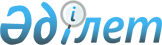 Инструкция N 35 о порядке уплаты налога по операциям с ценными бумагами
					
			Утративший силу
			
			
		
					Утверждена Министерством финансов Республики Казахстан 27 июня 1995 г. N 35. Зарегистрирована в Министерстве юстиции Республики Казахстан 4.07.95 г. за N 76. Утратил силу - приказом Налогового комитета Минфина РК от 29.12.97г. N 1 ~V970068.

      Настоящая Инструкция издается на основании Указа Президента Республики Казахстан, имеющего силу Закона U952227_ "О ценных бумагах и фондовой бирже" от 21 апреля 1995 года и Указа Президента Республики Казахстан, имеющего силу Закона Z952235_ "О налогах и других обязательных платежах в бюджет" от 24 апреля 1995 года N 2235. 



 

                        1. Плательщики налога 



 

      1. Плательщиками налога на операции с ценными бумагами являются юридические и физические лица, совершающие операции, связанные с переходом права собственности на ценные бумаги, а также осуществляющие их эмиссию. 



 

                        II. Объекты обложения 



 

      2. При учреждении акционерного общества стоимость выпуска акций в обязательном порядке должна равняться сумме Уставного фонда. 

      3. Объектом обложения налогом на операции с ценными бумагами является: 

      3.1. Стоимость первоначальной и дополнительной эмиссии ценных бумаг, выпущенных на территории Республики Казахстан, кроме эмиссии акций на стоимость переоценки имущества акционерного общества, проведенной согласно действующему законодательству. 

      Пример. При учреждении акционерное общество осуществило первоначальную эмиссию акций на сумму 1000 тыс. тенге. Затем согласно постановлению Правительства оно произвело переоценку имущества, увеличив уставный фонд до 5000 тыс. тенге. При осуществлении дополнительной эмиссии на 4000 тыс. тенге, акционерное общество освобождается от уплаты налога за перерегистрацию проспекта эмиссии. 

      Сноска. Подпункт 1 в новой редакции - приказом Председателя Государственного налогового комитета РК от 22 января 1997 г. N 16 V970033_ . 

      3.2. Рыночная стоимость при операциях по их купле-продаже, безвозмездной передаче, размещению между учредителями, обмену, передаче заложенных ценных бумаг в собственность залогодержателя, наследованию и других операциях по ценным бумагам, связанных с переходом права собственности на них на территории и за пределами Республики Казахстан по ценным бумагам выпущенным в Республике Казахстан. 

      Ценные бумаги, выпущенные в обращение иностранными эмитентами на территории Республики Казахстан, облагаются налогом на операции с ценными бумагами в соответствии с настоящим Указом на равных условиях с другими ценными бумагами. 

      4. Налогообложению подлежат указанные операции со следующими ценными бумагами как в материализованном, так и в дематериализованном виде, выпущенными в обращение отечественными и иностранными эмитентами: акциями, облигациями. 

      Ценные бумаги, выпущенные без регистрации или незаконно выпущенные подлежат налогообложению в общеустановленном порядке по ставке, приведенной в пункте 3 настоящей инструкции. 



 

                     III. Ставки налога и льготы 



 

      5. При регистрации в соответствующих органах Республики Казахстан первоначального выпуска (эмиссии) ценных бумаг налог уплачивается в размере 0,1 процента от номинальной стоимости выпуска ценных бумаг. 

      При регистрации дополнительной эмиссии акций, за исключением эмиссии, производимой за счет переоценки стоимости имущества акционерного общества, налог уплачивается в размере 0,5 процента от номинальной стоимости эмиссии. 

      Сноска. Пункт 5 в новой редакции - приказом Председателя Государственного налогового комитета РК от 22 января 1997 г. N 16 V970033_ . 

      6. При осуществлении операций по движению ценных бумаг, выпущенных центральными органами исполнительной власти (государственными комитетами, министерствами, ведомствами, местными представительными, исполнительными органами) налог уплачивается в размере 1 тенге с каждой 1000 тенге от продажной стоимости. 

      7. При осуществлении операций по движению ценных бумаг, выпущенных другими юридическими и физическими лицами, уплачивается налог в размере 3 тенге с каждой 1000 тенге в порядке, предусмотренном в предыдущем абзаце. 

      8. В случаях, когда цена приобретения ниже номинальной стоимости или при безвозмездной передаче, дарении, наследовании - в этом же размере от номинальной стоимости ценных бумаг. 

      Налогообложению не подлежит эмиссия государственных ценных бумаг. 



 

                     IV. Определение суммы налога 



 

      9. Расчет суммы налога на операции с ценными бумагами составляется плательщиком самостоятельно, исходя из стоимости эмиссии и суммы сделки по операциям по движению ценных бумаг и налоговой ставки. 

      Сумма налога исчисляется по каждому выпуску ценных бумаг раздельно исходя из номинальной стоимости эмиссии. 



 

                   V. Порядок и сроки уплаты налога 



 

      10. При регистрации эмиссии ценных бумаг эмитент обязан предоставить регистрирующему органу документ, подтверждающий уплату в бюджет причитающейся суммы налога. 

      В случае отказа в регистрации эмиссии ценных бумаг, осуществляемой эмитентом с нарушением условий и порядка, предусмотренного законодательством Республики Казахстан, уплаченный налог возврату не подлежит и учитывается при последующей регистрации эмиссии ценных бумаг. 

      В случае эмиссии ценных бумаг без регистрации, а также незаконной их эмиссии сроком уплаты налога считается начало эмиссии ценных бумаг. 

      При осуществлении операций по движению ценных бумаг продавцом либо посредником по поручению продавца покупатель (получатель) вносит налог на счет продавца в момент осуществления данных операций. Налог, поступивший на счет продавца, вносится им в бюджет в течение трех банковских дней. 

      Пример N 1. Фирма "А" приобрела акции компании "Б" на сумму 100,0 тыс.тенге. Данная фирма "А" перечислила компании "Б" вместе с налогом на операции с ценными бумагами денежные средства на сумму 100,3 тыс. тенге. Налог, поступивший на счет продавца акции компании "Б" в сумме 0,3 тыс. тенге (0,03 х 100,00) должен быть внесен в бюджет в течение трех банковских дней. 

      При осуществлении сделок на биржевом рынке покупатели (получатели) ценных бумаг вносят налог на счета расчетных отделов фондовых бирж одновременно с оформлением этих сделок. Фондовые биржи вносят причитающиеся суммы налога в бюджет в течение трех банковских дней после оформления сделок в бюджет. 

      Пример N 2. 

      Фирма "В", купившая акции на фондовой бирже на сумму 200,0 тыс.тенге, перечислила на расчетный счет биржи денежные средства с налогом на операции с ценными бумагами 200,6 тыс. тенге. 

      Фондовая биржа в течение трех банковских дней должна перечислить в бюджет сумму налога в размере 0,6 тыс.тенге. 

      При осуществлении операций по акциям и облигациям покупатели (получатели) ценных бумаг вносят налог на счет эмитента. Эмитент вносит в бюджет причитающиеся суммы налогов 20 числа следующего месяца после зачисления данной суммы. 

      Пример N 3. 

      Акционер Иванов А.А. приобрел в Акционерном обществе "А" (эмитент) акции на сумму 10000 тенге и внес в кассу общества с налогом на операции с ценными бумагами 10030 тенге. 

      Акционерное общество "А" (эмитент) вносит в бюджет до 20-го числа следующего месяца причитающиеся суммы налога в размере 30 тенге.     11. Декларацию по налогу на операции с ценными бумагами налогоплательщик представляет органам налоговой службы до 20 числамесяца, следующего за отчетным кварталом, по форме, установленнойГлавной налоговой инспекцией.     Если среднеквартальные платежи за год составляют менее 20 минимальных месячных заработных плат, декларация представляется 1 раз в год.                  VI. Ответственность плательщика                    и контроль за уплатой налога 

       12. Ответственность за полноту и своевременность уплаты в бюджет налога на операции с ценными бумагами несет налогоплательщикв соответствии в действующим законодательством.     13. Контроль за правильностью исчисления и своевременностьюуплаты налога осуществляется налоговыми органами в соответствиис законодательством Республики Казахстан.    Начальник Главной налоговой   инспекции - первый заместительМинистра финансов Республики Казахстан

                                            Приложение N 1                                   к Инструкции Главной налоговой                                       инспекции Министерства финансов                                        Республики Казахстан                                  от__________1995 г. N_________________________________             Налоговая инспекция по___________(Регистрационный номер            _________________________________налогоплательщика)                     (городу, району)                                  Срок представления_______________                                  Фактически                                  представлено_____________________                             Декларация              по налогу на операции с ценными бумагами             юридического (физического) лица за квартал                            199_____года--------------------------------------------------------------------         Показатели        !  По данным   ! По данным налоговой                           ! плательщика  ! инспекции--------------------------------------------------------------------1. Стоимость эмиссии ценных   бумаг (акции, облигации)2. Налог на операции с    ценными бумагами (акции,   облигации) в части эмиссии   (0,5%) от стоимости эмиссии   ценных бумаг3. Реализовано ценных бумаг   (акции, облигации)4. Налог на операции с ценными   бумагами в части движения   ценных бумаг (1 тенге с 1000   тенге)5. Реализовано остальных ценных   бумаг (акции, облигации)6. Налог на операции с ценными   бумагами в части движения   ценных бумаг (3 тенге с   1000 тенге)7. Всего налога на операции   с ценными бумагами8. Перечислено в бюджет налога   на операции с ценными   бумагами     Справочно:     а) Сумма налога на операции с ценными бумагами, внесенная нарасчетный счет фондовой биржи____________     б) Сумма налога на операции с ценными бумагами, внесеннаяпродавцом и эмитентом.     Наименование всех банков, в которых имеются расчетные и другиесчета юридических и физических лиц.     Наименование учреждения банка             Номер счета____________________________________     _________________________     Руководитель предприятия                  Руководитель    (объединения, организации)               налоговой инспекции____________________________________     ___________________________         (подпись)                              (подпись)     Главный бухгалтер                       Начальник отдела____________________________________     __________________________         (подпись)                              (подпись)
					© 2012. РГП на ПХВ «Институт законодательства и правовой информации Республики Казахстан» Министерства юстиции Республики Казахстан
				